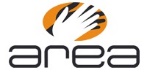 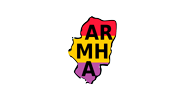 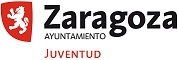 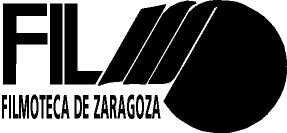 www.filmotecazaragoza.comPalacio de los Morlanes. Pza. San Carlos 4. 50001 Zaragoza. E-mail: filmoteca@pmaei.es  Tels. 976721853 y 976721854. Fax 976398740        www.filmotecazaragoza.comPalacio de los Morlanes. Pza. San Carlos 4. 50001 Zaragoza. E-mail: filmoteca@pmaei.es  Tels. 976721853 y 976721854. Fax 976398740        www.filmotecazaragoza.comPalacio de los Morlanes. Pza. San Carlos 4. 50001 Zaragoza. E-mail: filmoteca@pmaei.es  Tels. 976721853 y 976721854. Fax 976398740        25 – 28   NOVIEMBRE 2020DÍA INTERNACIONAL DE LA ELIMINACIÓN              DE LA VIOLENCIA CONTRA LA MUJER:
              Estreno El Buzo, Günter Schwaiger, 2019.DE LA RAÍZLA IMAGEN DE LA MEMORIA – ARMHARASMIA. LITERATURA Y CRÍTICA25 – 28   NOVIEMBRE 2020DÍA INTERNACIONAL DE LA ELIMINACIÓN              DE LA VIOLENCIA CONTRA LA MUJER:
              Estreno El Buzo, Günter Schwaiger, 2019.DE LA RAÍZLA IMAGEN DE LA MEMORIA – ARMHARASMIA. LITERATURA Y CRÍTICA25 – 28   NOVIEMBRE 2020DÍA INTERNACIONAL DE LA ELIMINACIÓN              DE LA VIOLENCIA CONTRA LA MUJER:
              Estreno El Buzo, Günter Schwaiger, 2019.DE LA RAÍZLA IMAGEN DE LA MEMORIA – ARMHARASMIA. LITERATURA Y CRÍTICA25 – 28   NOVIEMBRE 2020DÍA INTERNACIONAL DE LA ELIMINACIÓN              DE LA VIOLENCIA CONTRA LA MUJER:
              Estreno El Buzo, Günter Schwaiger, 2019.DE LA RAÍZLA IMAGEN DE LA MEMORIA – ARMHARASMIA. LITERATURA Y CRÍTICA25 – 28   NOVIEMBRE 2020DÍA INTERNACIONAL DE LA ELIMINACIÓN              DE LA VIOLENCIA CONTRA LA MUJER:
              Estreno El Buzo, Günter Schwaiger, 2019.DE LA RAÍZLA IMAGEN DE LA MEMORIA – ARMHARASMIA. LITERATURA Y CRÍTICA25 – 28   NOVIEMBRE 2020DÍA INTERNACIONAL DE LA ELIMINACIÓN              DE LA VIOLENCIA CONTRA LA MUJER:
              Estreno El Buzo, Günter Schwaiger, 2019.DE LA RAÍZLA IMAGEN DE LA MEMORIA – ARMHARASMIA. LITERATURA Y CRÍTICA                                                                                 MIÉRCOLES 25                                                                                 MIÉRCOLES 25                                                                                 MIÉRCOLES 25                                                                                 MIÉRCOLES 25                                                                                 MIÉRCOLES 25                                                                                 MIÉRCOLES 25                                                                                 MIÉRCOLES 25                                                                                 MIÉRCOLES 25                                                                                 MIÉRCOLES 25                                                                                 MIÉRCOLES 2518 h.: DÍA INTERNACIONAL DE LA ELIMINACIÓN DE LA VIOLENCIA CONTRA LA MUJER:El buzo, Günter Schwaiger, 2019.Int.: Franziska Weiss, Alex Brendemühl, Julia Franz Richter, Dominic Marcus SingerAustria. VOSE. 94 min.18 h.: DÍA INTERNACIONAL DE LA ELIMINACIÓN DE LA VIOLENCIA CONTRA LA MUJER:El buzo, Günter Schwaiger, 2019.Int.: Franziska Weiss, Alex Brendemühl, Julia Franz Richter, Dominic Marcus SingerAustria. VOSE. 94 min.18 h.: DÍA INTERNACIONAL DE LA ELIMINACIÓN DE LA VIOLENCIA CONTRA LA MUJER:El buzo, Günter Schwaiger, 2019.Int.: Franziska Weiss, Alex Brendemühl, Julia Franz Richter, Dominic Marcus SingerAustria. VOSE. 94 min.18 h.: DÍA INTERNACIONAL DE LA ELIMINACIÓN DE LA VIOLENCIA CONTRA LA MUJER:El buzo, Günter Schwaiger, 2019.Int.: Franziska Weiss, Alex Brendemühl, Julia Franz Richter, Dominic Marcus SingerAustria. VOSE. 94 min.18 h.: DÍA INTERNACIONAL DE LA ELIMINACIÓN DE LA VIOLENCIA CONTRA LA MUJER:El buzo, Günter Schwaiger, 2019.Int.: Franziska Weiss, Alex Brendemühl, Julia Franz Richter, Dominic Marcus SingerAustria. VOSE. 94 min.18 h.: DÍA INTERNACIONAL DE LA ELIMINACIÓN DE LA VIOLENCIA CONTRA LA MUJER:El buzo, Günter Schwaiger, 2019.Int.: Franziska Weiss, Alex Brendemühl, Julia Franz Richter, Dominic Marcus SingerAustria. VOSE. 94 min.18 h.: DÍA INTERNACIONAL DE LA ELIMINACIÓN DE LA VIOLENCIA CONTRA LA MUJER:El buzo, Günter Schwaiger, 2019.Int.: Franziska Weiss, Alex Brendemühl, Julia Franz Richter, Dominic Marcus SingerAustria. VOSE. 94 min.18 h.: DÍA INTERNACIONAL DE LA ELIMINACIÓN DE LA VIOLENCIA CONTRA LA MUJER:El buzo, Günter Schwaiger, 2019.Int.: Franziska Weiss, Alex Brendemühl, Julia Franz Richter, Dominic Marcus SingerAustria. VOSE. 94 min.18 h.: DÍA INTERNACIONAL DE LA ELIMINACIÓN DE LA VIOLENCIA CONTRA LA MUJER:El buzo, Günter Schwaiger, 2019.Int.: Franziska Weiss, Alex Brendemühl, Julia Franz Richter, Dominic Marcus SingerAustria. VOSE. 94 min.18 h.: DÍA INTERNACIONAL DE LA ELIMINACIÓN DE LA VIOLENCIA CONTRA LA MUJER:El buzo, Günter Schwaiger, 2019.Int.: Franziska Weiss, Alex Brendemühl, Julia Franz Richter, Dominic Marcus SingerAustria. VOSE. 94 min.                                                                                 JUEVES 26                                                                                 JUEVES 26                                                                                 JUEVES 26                                                                                 JUEVES 26                                                                                 JUEVES 26                                                                                 JUEVES 26                                                                                 JUEVES 26                                                                                 JUEVES 26                                                                                 JUEVES 26                                                                                 JUEVES 2618 h.: LA IMAGEN DE LA MEMORIA (2):Monólogo La Ciudad Sitiada “Mujer”, Laila Ripoll interpretado por Sara Abecia Una fosa vacía, un dolor que no cesa, ARMHA, 2020.España. Documental.   45min.  18 h.: LA IMAGEN DE LA MEMORIA (2):Monólogo La Ciudad Sitiada “Mujer”, Laila Ripoll interpretado por Sara Abecia Una fosa vacía, un dolor que no cesa, ARMHA, 2020.España. Documental.   45min.  18 h.: LA IMAGEN DE LA MEMORIA (2):Monólogo La Ciudad Sitiada “Mujer”, Laila Ripoll interpretado por Sara Abecia Una fosa vacía, un dolor que no cesa, ARMHA, 2020.España. Documental.   45min.  18 h.: LA IMAGEN DE LA MEMORIA (2):Monólogo La Ciudad Sitiada “Mujer”, Laila Ripoll interpretado por Sara Abecia Una fosa vacía, un dolor que no cesa, ARMHA, 2020.España. Documental.   45min.  20,30 h.:          20,30 h.: DE LA RAÍZ (3):¡Folk! Una mirada a la música tradicional,Pablo García Sanz, 2017.Documental. España. 77 min.20,30 h.:          20,30 h.: DE LA RAÍZ (3):¡Folk! Una mirada a la música tradicional,Pablo García Sanz, 2017.Documental. España. 77 min.20,30 h.:          20,30 h.: DE LA RAÍZ (3):¡Folk! Una mirada a la música tradicional,Pablo García Sanz, 2017.Documental. España. 77 min.20,30 h.:          20,30 h.: DE LA RAÍZ (3):¡Folk! Una mirada a la música tradicional,Pablo García Sanz, 2017.Documental. España. 77 min.20,30 h.:          20,30 h.: DE LA RAÍZ (3):¡Folk! Una mirada a la música tradicional,Pablo García Sanz, 2017.Documental. España. 77 min.20,30 h.:          20,30 h.: DE LA RAÍZ (3):¡Folk! Una mirada a la música tradicional,Pablo García Sanz, 2017.Documental. España. 77 min.20,30 h.:          20,30 h.: DE LA RAÍZ (3):¡Folk! Una mirada a la música tradicional,Pablo García Sanz, 2017.Documental. España. 77 min.                                                                                       VIERNES 27                                                                                       VIERNES 27                                                                                       VIERNES 27                                                                                       VIERNES 27                                                                                       VIERNES 27                                                                                       VIERNES 27                                                                                       VIERNES 27                                                                                       VIERNES 27                                                                                       VIERNES 27                                                                                       VIERNES 2718 h.:  DÍA INTERNACIONAL DE LA ELIMINACIÓN DE LA VIOLENCIA CONTRA LA MUJER:El buzo, Günter Schwaiger, 2019.Int.: Franziska Weiss, Alex Brendemühl, Julia Franz Richter, Dominic Marcus SingerAustria. VOSE. 94 min.18 h.:  DÍA INTERNACIONAL DE LA ELIMINACIÓN DE LA VIOLENCIA CONTRA LA MUJER:El buzo, Günter Schwaiger, 2019.Int.: Franziska Weiss, Alex Brendemühl, Julia Franz Richter, Dominic Marcus SingerAustria. VOSE. 94 min.18 h.:  DÍA INTERNACIONAL DE LA ELIMINACIÓN DE LA VIOLENCIA CONTRA LA MUJER:El buzo, Günter Schwaiger, 2019.Int.: Franziska Weiss, Alex Brendemühl, Julia Franz Richter, Dominic Marcus SingerAustria. VOSE. 94 min.18 h.:  DÍA INTERNACIONAL DE LA ELIMINACIÓN DE LA VIOLENCIA CONTRA LA MUJER:El buzo, Günter Schwaiger, 2019.Int.: Franziska Weiss, Alex Brendemühl, Julia Franz Richter, Dominic Marcus SingerAustria. VOSE. 94 min.18 h.:  DÍA INTERNACIONAL DE LA ELIMINACIÓN DE LA VIOLENCIA CONTRA LA MUJER:El buzo, Günter Schwaiger, 2019.Int.: Franziska Weiss, Alex Brendemühl, Julia Franz Richter, Dominic Marcus SingerAustria. VOSE. 94 min.18 h.:  DÍA INTERNACIONAL DE LA ELIMINACIÓN DE LA VIOLENCIA CONTRA LA MUJER:El buzo, Günter Schwaiger, 2019.Int.: Franziska Weiss, Alex Brendemühl, Julia Franz Richter, Dominic Marcus SingerAustria. VOSE. 94 min.18 h.:  DÍA INTERNACIONAL DE LA ELIMINACIÓN DE LA VIOLENCIA CONTRA LA MUJER:El buzo, Günter Schwaiger, 2019.Int.: Franziska Weiss, Alex Brendemühl, Julia Franz Richter, Dominic Marcus SingerAustria. VOSE. 94 min.18 h.:  DÍA INTERNACIONAL DE LA ELIMINACIÓN DE LA VIOLENCIA CONTRA LA MUJER:El buzo, Günter Schwaiger, 2019.Int.: Franziska Weiss, Alex Brendemühl, Julia Franz Richter, Dominic Marcus SingerAustria. VOSE. 94 min. SÁBADO 28 SÁBADO 28 SÁBADO 28 SÁBADO 28 SÁBADO 28 SÁBADO 28 SÁBADO 28 SÁBADO 2818 h.: RASMIA. LITERATURA Y CRÍTICA: EL MARQUES DE SADE: Organizado por Servicio de Juventud. Coordinado por Ana Puyol: Quills, Philip Kaufman, 2000.Int.: Geoffrey Rush, Kate Winslet, Joaquín Phoenix, Michael Caine.USA. VOSE. 120 min.Invitado: Miguel Á. Ortiz Albero (Escritor y artista).Arte Joven: 18 h.: RASMIA. LITERATURA Y CRÍTICA: EL MARQUES DE SADE: Organizado por Servicio de Juventud. Coordinado por Ana Puyol: Quills, Philip Kaufman, 2000.Int.: Geoffrey Rush, Kate Winslet, Joaquín Phoenix, Michael Caine.USA. VOSE. 120 min.Invitado: Miguel Á. Ortiz Albero (Escritor y artista).Arte Joven: 18 h.: RASMIA. LITERATURA Y CRÍTICA: EL MARQUES DE SADE: Organizado por Servicio de Juventud. Coordinado por Ana Puyol: Quills, Philip Kaufman, 2000.Int.: Geoffrey Rush, Kate Winslet, Joaquín Phoenix, Michael Caine.USA. VOSE. 120 min.Invitado: Miguel Á. Ortiz Albero (Escritor y artista).Arte Joven: 18 h.: RASMIA. LITERATURA Y CRÍTICA: EL MARQUES DE SADE: Organizado por Servicio de Juventud. Coordinado por Ana Puyol: Quills, Philip Kaufman, 2000.Int.: Geoffrey Rush, Kate Winslet, Joaquín Phoenix, Michael Caine.USA. VOSE. 120 min.Invitado: Miguel Á. Ortiz Albero (Escritor y artista).Arte Joven: 18 h.: RASMIA. LITERATURA Y CRÍTICA: EL MARQUES DE SADE: Organizado por Servicio de Juventud. Coordinado por Ana Puyol: Quills, Philip Kaufman, 2000.Int.: Geoffrey Rush, Kate Winslet, Joaquín Phoenix, Michael Caine.USA. VOSE. 120 min.Invitado: Miguel Á. Ortiz Albero (Escritor y artista).Arte Joven: 18 h.: RASMIA. LITERATURA Y CRÍTICA: EL MARQUES DE SADE: Organizado por Servicio de Juventud. Coordinado por Ana Puyol: Quills, Philip Kaufman, 2000.Int.: Geoffrey Rush, Kate Winslet, Joaquín Phoenix, Michael Caine.USA. VOSE. 120 min.Invitado: Miguel Á. Ortiz Albero (Escritor y artista).Arte Joven: 18 h.: RASMIA. LITERATURA Y CRÍTICA: EL MARQUES DE SADE: Organizado por Servicio de Juventud. Coordinado por Ana Puyol: Quills, Philip Kaufman, 2000.Int.: Geoffrey Rush, Kate Winslet, Joaquín Phoenix, Michael Caine.USA. VOSE. 120 min.Invitado: Miguel Á. Ortiz Albero (Escritor y artista).Arte Joven: 18 h.: RASMIA. LITERATURA Y CRÍTICA: EL MARQUES DE SADE: Organizado por Servicio de Juventud. Coordinado por Ana Puyol: Quills, Philip Kaufman, 2000.Int.: Geoffrey Rush, Kate Winslet, Joaquín Phoenix, Michael Caine.USA. VOSE. 120 min.Invitado: Miguel Á. Ortiz Albero (Escritor y artista).Arte Joven: Carolina Hernández AREA (Zaragoza), ARMHA (ZARAGOZA) Servicio de Juventud- Ayuntamiento de Zaragoza. Ana Puyol (Zaragoza).Carolina Hernández AREA (Zaragoza), ARMHA (ZARAGOZA) Servicio de Juventud- Ayuntamiento de Zaragoza. Ana Puyol (Zaragoza).Carolina Hernández AREA (Zaragoza), ARMHA (ZARAGOZA) Servicio de Juventud- Ayuntamiento de Zaragoza. Ana Puyol (Zaragoza).Carolina Hernández AREA (Zaragoza), ARMHA (ZARAGOZA) Servicio de Juventud- Ayuntamiento de Zaragoza. Ana Puyol (Zaragoza).Carolina Hernández AREA (Zaragoza), ARMHA (ZARAGOZA) Servicio de Juventud- Ayuntamiento de Zaragoza. Ana Puyol (Zaragoza).Carolina Hernández AREA (Zaragoza), ARMHA (ZARAGOZA) Servicio de Juventud- Ayuntamiento de Zaragoza. Ana Puyol (Zaragoza).Carolina Hernández AREA (Zaragoza), ARMHA (ZARAGOZA) Servicio de Juventud- Ayuntamiento de Zaragoza. Ana Puyol (Zaragoza).Carolina Hernández AREA (Zaragoza), ARMHA (ZARAGOZA) Servicio de Juventud- Ayuntamiento de Zaragoza. Ana Puyol (Zaragoza).Carolina Hernández AREA (Zaragoza), ARMHA (ZARAGOZA) Servicio de Juventud- Ayuntamiento de Zaragoza. Ana Puyol (Zaragoza).Carolina Hernández AREA (Zaragoza), ARMHA (ZARAGOZA) Servicio de Juventud- Ayuntamiento de Zaragoza. Ana Puyol (Zaragoza).VO Versión original    VE Versión en castellano      VOSE Versión original subtítulos castellano (*) Subtitulado en vídeo   Rót. Rótulos   Son. Sonorizada VO Versión original    VE Versión en castellano      VOSE Versión original subtítulos castellano (*) Subtitulado en vídeo   Rót. Rótulos   Son. Sonorizada VO Versión original    VE Versión en castellano      VOSE Versión original subtítulos castellano (*) Subtitulado en vídeo   Rót. Rótulos   Son. Sonorizada VO Versión original    VE Versión en castellano      VOSE Versión original subtítulos castellano (*) Subtitulado en vídeo   Rót. Rótulos   Son. Sonorizada VO Versión original    VE Versión en castellano      VOSE Versión original subtítulos castellano (*) Subtitulado en vídeo   Rót. Rótulos   Son. Sonorizada VO Versión original    VE Versión en castellano      VOSE Versión original subtítulos castellano (*) Subtitulado en vídeo   Rót. Rótulos   Son. Sonorizada VO Versión original    VE Versión en castellano      VOSE Versión original subtítulos castellano (*) Subtitulado en vídeo   Rót. Rótulos   Son. Sonorizada VO Versión original    VE Versión en castellano      VOSE Versión original subtítulos castellano (*) Subtitulado en vídeo   Rót. Rótulos   Son. Sonorizada VO Versión original    VE Versión en castellano      VOSE Versión original subtítulos castellano (*) Subtitulado en vídeo   Rót. Rótulos   Son. Sonorizada VO Versión original    VE Versión en castellano      VOSE Versión original subtítulos castellano (*) Subtitulado en vídeo   Rót. Rótulos   Son. Sonorizada 